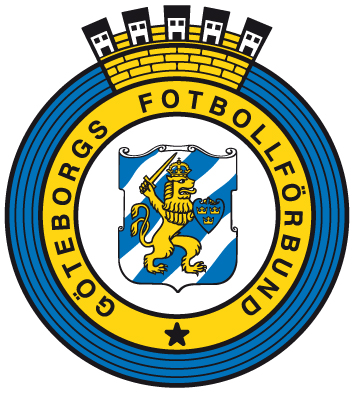  Föreningens namn: Matchnummer  	  Serie                   	 Datum  Hemmalag 	                               Bortalag    	 Plan 		 Slutresultat ……… --- ………Lagansvariga(Alla)Domare 			 	Domarnr Anmälan från domareUtvisades/Avvisades namn och förening ……………………………………………………………..Blev utvisad/avvisad i ……….. halvleks …………..minutUtvisningsorsak : 	Protest mot domslut 		Spottar mot deltagare 			Slag/Spark mot deltagare 	Försök till slag 		Fysiskt angrepp mot funktionär  	Missfirmelse av deltagare Händelsebeskrivning: 	Var spelet avblåst 	Var bollen i spel 	Angrepp bakifrån 		Kamp om bollen 	Lämnade spelaren/ledaren plan utan protest 		Fick den angripne spelaren utgå pga skada Redogör för händelsen, använd baksidan. Underskrift av anmälaren (ska finnas med)Domare ……………………………………….. Domarnr………….Lagk
Ers:Nr:Personnummer:Namn:Varn:Utv*  Ant
mål:2000-03-07Albin Falk Kämpe1999-12-05Alec Tunstad2000-06-13Anton Hedberg2000-01-28Anton Kyldahl1999-02-28Emil Kahari2000-07-08Erik Knutsson1999-02-18Filip André1999-11-11Gustav Claeson2000-12-15Jacob Rossing2001-01-30Ludwig Olsson2000-04-27Simon Andersson2000-07-19Tobias Alexandersson